Заведующему МБДОУ ДС ОВ № 3пгт Афипского МО Северский район Т.П. Черная ______________________________________________ ______________________________________________фамилия, имя, отчество (при наличии) родителя (законного представителя) полностью проживающего по адресу:индекс__________ страна ___________________________________________ край, ______________ район, населенный пункт _____________________________ул.___________________________________________№ дома___________________кв. _________________(индекс, адрес фактического проживания ребенка, его родителя (законного представителя) полностью) _____________________________________________________________________________                           контактный телефон родителя (законного представителя)заявлениеПрошу принять в детский сад на обучение моего ребенка_____________________________________________________________________________(фамилия, имя, отчество (последнее при наличии))«_____»_____________20_________года рождения  с «___»_____________20______года                                                                                                                            (желаемая дата)__________________________________________________________________________________________________________________________________________________________(реквизиты свидетельства о рождении)Край______________,  район_____________, населенный пункт_______________________(адрес места жительства (места пребывания, фактического проживания ребёнка))Родители:_____________________________________________________________________(фио)_____________________________________________________________________________________________(фио)__________________________________________________________________________________________________________________________________________________________(реквизиты документа, удостоверяющего личность)телефон____________________________e-mail_____________________________________(контактный телефон, адрес эл.почты)____________________________________________________________________________________________________________________________________________________________________________________(реквизиты документа, подтверждающего установление опеки (при наличии))Выбираю язык образования - ___________________________, родной язык из числа языков народов Российской Федерации, в том числе русский язык как родной язык.Я выбираю:-обучение ребёнка по ________________________________________________________________(адаптированной  образовательной программе дошкольного образования и создании специальных условий для организации обучения и воспитания ребёнка-инвалида в соответствии с индивидуальной программой реабилитации инвалида)- направленность группы ____________________________________________________(общеразвивающей, компенсирующей, комбинированной)- режим пребывания __________________________________________________________(полный день, сокращённый день)«____»_________________20____года        _____________            ______________________                                                                                                  подпись                          расшифровка подписи«____»_________________20____года        _____________            ______________________                                                                                  подпись                          расшифровка подписиС Уставом, лицензией, с образовательными программами, права и обязанности воспитанников и локальными актами ДОО, содержащими норы, регулирующие отношения в сфере образования, ознакомлен(а):Согласен(а) на обработку персональных данных согласно Законодательству Российской Федерации (часть 1 статьи 6 Федерального закона от 27 июля 2006 года №152-ФЗ    «О персональных данных»)«____»_________________20____года          ________________            _________________________                                                                                      подпись                                              расшифровка подписи«____»_________________20____года          ________________            _________________________                                                                                      подпись                                             расшифровка подписиК заявлению прилагаю копии документов -          штук:     Документ, удостоверяющий личность родителя (законного представителя) ребёнка, либо документ, удостоверяющий личность иностранного гражданина или лица без гражданства в РФ, _____ шт.     Свидетельство о рождении ребёнка или, для иностранных граждан и лиц без гражданства, документ удостоверяющий (е) личность ребёнка и подтверждающий(е) законность представления прав ребёнка _____ шт.     Свидетельство о регистрации ребёнка по месту жительства или по месту пребывания на закреплённой территории или документ, содержащий сведения о месте пребывания, месте фактического проживания ребёнка_____ шт.     Документ, подтверждающий потребность в обучении в группе оздоровительной направленности (при необходимости) _____ шт. Документ, подтверждающий установление опеки____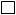      Документ, подтверждающий право родителя (законного представителя) ребёнка, являющегося иностранным гражданином  на пребывание в РФ _____ шт.     Медицинское заключение_____ шт.  «____»_________________20____года   ________________            __________________________                                                                                             подпись                                  расшифровка подписи